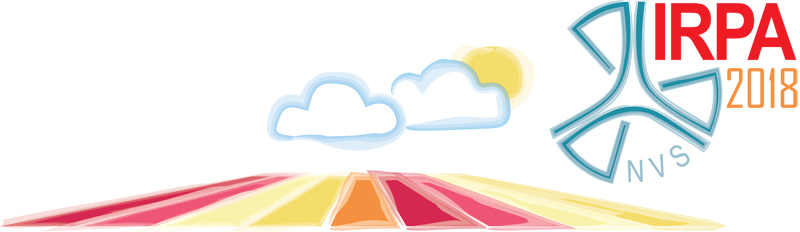 Acceptance of “Terms” and Conditions These “Congress” Registration “Terms” and Conditions (“Terms”) shall apply to all participants of the 5th European IRPA “Congress” and any (co-)organized events (refresher courses, technical visits, Congress dinner, workshop or other events) to be held from June 3 u/u 8, 2018 in The Hague, the Netherlands (“Congress”).The “Congress” is organized by the foundation Radiation Protection Symposium North West Europe on behalf of the Dutch Society for Radiation Protection (NVS) and a professional conference organization A Solution Events, together below referred to as the “Organization” or “Organizers”. By using the online registration system to register for the “Congress” the participant acknowledges and accepts these “Terms”. By accepting these “Terms”, the participants agree to be contacted by the “Organizers” at any time for future communication (cf. Privacy Policy). These general conditions include registration “Terms” and conditions and are published on the “Congress” website, which are to be considered as the legal basis for all registrations. Verbal agreements are not binding, unless confirmed in writing by the “Organization”.The “Organizers” reserve all rights to amend these “Terms” at their sole discretion; the details of such amendments shall be published on the “Congress” website and become effective as from the time of their posting. It is the responsibility of the participant to be aware of the “Terms” in effect at the time of registration and participation. Registration after the posting constitutes your acceptance to the modified “Terms”.Please read the “Terms” carefully. In the event of a conflict, the “Terms” will prevail over the registration form. Should you require further information or have any comments on these “Terms”, please contact the “Organizers”.Food & BeveragesCoffee and tea breaks are included in the registration fee. Participants will be allowed to buy their own food/refreshments at the on-site food market, as – unless otherwise stated – lunches are not included in the registration fee.The “Congress” dinner is only included, when the dinner tick box has been check marked (€ 30) and the payment is received by the “Organization”. Registration Procedure Registration is not possible by telephone or e-mail. Should you require further information on the registration procedure or have any questions on the registration forms, please contact the “Organizers”.Participants claiming to be eligible for a student or young professional participation fee are obliged to provide their year of birth, and the numbers of years of study into radiological protection or their years of service in radiation protection (cf. Proof of Status). The participant registers for the “Congress” by fully completing truthfully and diligently the correct online registration form; submitting the registration form carrying a legally binding signatures of the participant, andpayment of the registration fee. Only when the payment (cf. Methods of Payment) of the fee is received by the “Organization” the registration is complete. All registration requests will be processed in the order in which they have been received by the “Organization”. Registration Confirmation After receiving the registration form and the “Congress” fee an automatically generated confirmation will be send to the participant by e-mail. Attached to the registration confirmation is an invoice. The invoice will always be send to the e-mail address provided by the participant. Proof of Status If requested by the “Organisation” the following rules for determining the applicability of a young professional or student participation fee apply:the year of birth can be proven by presenting a clear copy of an official identity card, passport or another acceptable identification document, andthe year of birth can be proven by presenting a copy of an official identity card, passport or another acceptable identification document, andthe numbers of years of study into radiological protection can be proven by a copy of a studentship ID card stating the first year of study or a similar document, orthe years of service in radiation protection can be proven by a copy from an employee card from the personnel “Organization” stating the year of employment as a radiation protection professional  or a similar document.Any non-relevant personal information may be made unreadable in the requested copy.When the requested copies, certifying the status applied for, are sent after the appropriate registration deadline published on the “Congress” website, the next registration fee will be applied even if the online registration was completed within the deadline.VAT For the “Congress” no VAT is charged.Methods of Payment Payment has to be settled during the registration, unless stated otherwise, and has to be performed by iDeal or Credit Card. Visa Requirement A visa may be required for non-Schengen countries. Only in case of a visa application rejection, refunds will be made provided that the visa application was filed before March 3, 2018; a document from the Embassy is sent immediately after the rejection to the “Organization”. Notification of rejections after the meeting will not be accepted.The participant is responsible for arranging appropriate travel authorisations to travel to, and gain entry, into The Netherlands;responsible for all costs associated with obtaining such authorisations.Letters of Invitation Participants can request for an electronic “Congress” invitation letter via the “Organization”. To receive the “Congress” invitation letter, participants must first register for the meeting and pay the registration fee in full. The “Congress” invitation letter does not financially obligate the “Congress” “Organizers” in any way. All expenses incurred in relation to the “Congress” and the visa is the sole responsibility of the participant.Any costs for express mailing of documents must be covered by the participant.Insurance and Liability The “Organization” cannot be held liable for any hindrance or disruption to the “Congress”, in particular if arising from political, social or economic events or any other unforeseen incident beyond control.The “Organization” accepts no liability for any personal injuries or loss (including theft) or damage to property sustained by participants during the “Congress”. The “Organization” recommends that all participants are adequately insured with respect to personal, health and travel safety and security.Privacy policy All personal information provided by registrants via the registration form or in additional documents (cf. Proof of Status) will be used solely for the purpose of registering participants and for providing information on the “Congress” to registered participants.All personal contact data provided in connection with the “Congress” may be used (saved, stored, processed, transmitted and deleted) in accordance with the interaction objective of the “Congress”. The personal information will be gathered and treated by the “Organization” in compliance with the Dutch regulations on privacy policy;kept under the control of the “Organization” at all times and will not be provided to others without the participant's consent. Refusal of admission The “Organization” reserves the right to refuse admission to any participant who acts in a manner that breaks the ethos of the “Congress” or who brings the “Congress” into disrepute. The registration badge is the only identification document for all participants during the whole “Congress”. The loss (or forgetfulness) of the registration badge corresponds to the loss of the right of access to the “Congress”. For the reprinting of the registration badge an administrative fee (€ 25) will be charged.Cancellation Policy Cancellation by the participant: Termination of the registration can only be done in writing or by e-mail. The date of termination is the date of the postmark of the cancellation letter, or the date of the e-mail from the registrant. The participant has the right to terminate the registration, without reason, within 14 days after the date of his/her registration agreement till 00:00 h May 5, 2018, unless the services have already been provided before the end of this period. In such a case the participant owes the “Organization” a € 50 administration fee.If a participant cancels his/her registration under provision of a reason acceptable to the “Organization” the following refund scheme will apply. If the cancellation letter or e-mail is received before 00:00 h January 1, 2018, 75% of the “Congress” fee paid will be refunded;before 00:00 h March 4, 2018, 50% of the “Congress” fee paid will be refunded;before 00:00 h May 5, 2018, 25% of the “Congress” fee paid will be refunded;later than 00:00 May 5, 2018 there will be no refund of the “Congress” fee paid.Under special circumstances the “Organization” is allowed to deviate from the abovementioned refund scheme.If the participant cancels the registration before 00:00 h April 8, 2018 and notices the “Organization” of a substitute participant before 00:00 h before 00:00 h May 20, 2018, the participant owes the “Organization” a € 50 administration fee. If the participant cancels the registration before 00:00 h April 8, 2018 and the “Organization” is able to locate a substitute participant before 00:00 h before 00:00 h May 20, 2018, the participant owes the “Organization” a € 75 administration fee. Refunds are not granted for unattended meetings & events or early termination of attendance of the “Congress”.Cancellation by the “Organization”:The “Organization” has the authorisation to suspend the obligations or terminate the agreement, if, among other things:due to a force majeure the “Congress” has to be cancelled (cf. Force Majeure); there are not enough registrations, according to the “Organization”;too many refresher course lecturers and/or keynote speakers renounce unexpectedly and no replacement can be found.In case the “Organization” terminates the agreement due to insufficient registrations or the absence of one or more speakers without the ability to find replacement, the “Organization” is obliged to payback the registration fee within 4 weeks after the “Congress”.The “Organization” has the authorisation to suspend the obligations or terminate the agreement, if, among other things:the participant does not live up to the obligations from the agreement;the “Organization” learns of circumstances of the participant regarding the ability to not live to up to the agreement;the participant is requested to provide her/his eligibility for a specific “Congress” fee and the required evidence is absent or insufficient;due to delay from the participant, it is no longer possible for the “Organization” to live up to the original conditions of the agreement.In case a participant has, prior to the meeting, not fulfilled her/his (financial) obligations, the “Organization” has the authorisation to deny the participants access. If the access is denied, the participant is still obliged to pay the charged amount. Refund ProcessingRefunds will be made after the “Congress” and always exclude the costs for the payment itself.In case of overpayment or double payment, refund requests including valid proof of the overpayment or double payment must be made in writing and sent to the “Organization”, by e-mail, no later than one month after the “Congress” closure. Refunds will not be made or credits not given for unattended events or early termination of attendance. Refunds will only be made for timely (72 hours upfront) cancellation of the Congress dinner on Thursday June 7th  2018 or Technical visits on Wednesday June 6th 2018 within 14 days after the date of the registration for these events until 00:00 h May 5, 2018.Media waiver The “Organization” may use image, video and sound recording to record certain parts of the “Congress”. These recording will be used as archive of the “Congress” and may also be used in promotional material for future events. Force Majeure The confirmation (cf. Registration Confirmation) takes place under the precedent conditions that the “Congress” continues, the admission profiles are still available and any further admission requirements apply. In the eventuality that the “Congress” cannot be held due to:any reason(s) beyond control of the “Organization” that prevent or substantially hinder the planned holding of the “Congress”unforeseen political and economic events, acts of God, national emergency, national mourning or any other event of "Force Majeure"the fact that a lecture is postponed due to events beyond the control of the “Organization”; or events which are not attributable to unlawful intent or gross negligence of the “Congress” the “Organization” cannot be held liable for any damages, costs, or losses incurred, such as for example transportation costs, accommodation costs, costs for additional orders or financial losses.In the above mentioned cases or due to the fact that a lecture is postponed due to events beyond the control of the “Organization” or due to events which are not attributable to unlawful intent or gross negligence of the “Congress” the “Organization” cannot be held liable for any damages, costs, or losses incurred, such as for example transportation costs, accommodation costs, costs for additional orders or financial losses.Under these circumstances, the “Organization” reserves all rights to either retain the entire registration fee and to use it for a future meeting, or to reimburse the participant the registration fee deducting costs already incurred for the “Organization” of the meeting and which could not be recovered from third parties. DisclaimerIt is the policy of the “Organization” to give the fullest freedom to contributors/ speakers to express their opinions. Speakers alone are responsible for the contents of their respective papers. The opinions expressed by staff do not necessarily represent the views of the organizers, sponsors or exhibitors.Governing Law & JurisdictionAll legal relationships between the parties relating to the scope hereof shall be governed solely by Dutch law.In the event of any controversies arising from these “Terms” or related thereto or related to the registration procedure, inclusive of issues such as validity, nullity, violation or termination thereof, the parties involved shall first attempt to reach a settlement. Failing settlement within one month from the time when the controversy arose, the same shall be brought exclusively before the ordinary Court at the seat “Organization”. At present the seat is Utrecht.Last update: March 3, 2017